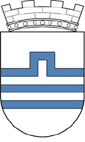 Crna GoraGLAVNI GRAD - PODGORICASEKRETARIJAT ZA LOKALNU SAMOUPRAVUTel.447-180; tel/fax: 447-181; e-mail: lokalna.samouprava@podgorica.meBroj: 06-100/23-                                                                                                          Podgorica, 05.05.2023.godineO B A V J E Š T E NJ E kandidatu koji ispunjava uslove javnog oglasa za popunu radnog mjesta Samostalni/a savjetnik/ca I za fizičku obuku u Službi zaštite i spašavanja Glavnog grada - 1 izvršilac/teljka na neodređeno vrijeme, objavljenog 15.03.2023.godineSekretarijat za lokalnu samoupravu Glavnog grada obavještava kandidata Marjana Kavarića da će se postupak provjere znanja, sposobnosti, kompetencija i vještina po javnom oglasu za popunu radnog mjesta Samostalni/a savjetnik/ca I za fizičku obuku u Službi zaštite i spašavanja Glavnog grada - 1 izvršilac/teljka na neodređeno vrijeme, održati dana 16.05.2023. godine u Sekretarijatu za lokalnu samoupravu Glavnog grada - Ul. Vuka Karadžića br.16 u 12:00h, saglasno Uredbi o kriterijumima i bližem načinu sprovođenja provjere znanja, sposobnosti, kompetencija i vještina za rad u državnim organima (“Službeni list Crne Gore”, broj 50/18). Kandidat je dužan da prije početka testiranja komisiji da na uvid lični dokument radi identifikacije.Postupak provjere znanja, sposobnosti, kompetencija i vještina sastoji se iz:Teorijskog dijela pisanog testa (20 ponuđenih pitanja na koja kandidat odgovara na način što bira jedan od više ponuđenih odgovora);Praktičnog dijela pisanog testa koji podrazumijeva izradu zadataka koji se odnose na provjeru znanja povezanih sa opisom poslova radnog mjesta za koje se sprovodi oglas (NAPOMENA: uslov za rad praktičnog dijela pisanog testa je da je kandidat ostvario više od 70% bodova na teorijskom dijelu pisanog testa);Usmenog intervjua (NAPOMENA: uslov za usmeni intervju je da je kandidat ostvario više od 50% bodova na praktičnom dijelu pisanog testa).Članom 2 stav 2 Uredbe o kriterijumima i bližem načinu sprovođenja provjere znanja, sposobnosti, kompetencija i vještina za rad u državnim organima (“Službeni list Crne Gore”, broj 50/18) propisano je da organ uprave nadležan za upravljanje kadrovima obavještava kandidate sa liste kandidata koji ispunjavaju uslove internog oglasa, javnog oglasa, odnosno javnog konkursa o datumu, mjestu, vremenu i načinu provjere iz člana 1 ove uredbe preko svoje internet stranice, najkasnije pet dana prije dana provjere.DOSTAVLJENO:                                                                                           SEKRETARKA-   Centru za informacioni sistem                                                                Dragica MilačićPredmetArhivi 